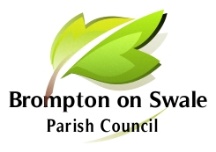 To:  	All Members		Councillor C Les		PoliceBrompton-on-Swale Residents		NOTCIE IS HEREBY GIVEN THAT THE NEXT ORDINARY MEETING OF THE PARISH COUNCIL  WILL BE HELD ON THURSDAY 11 APRIL 2024 AT 7.00 PM  AT THE BROMPTON-ON-SWALE COMMUNITY SPORTS HALL, HONEY POT ROAD, BROMPTON-ON-SWALEThe meeting is open to the public by virtue of the Public Bodies (administration to Meetings Act 1960 s1 and The Local Authorities (Coronavirus) (Flexibility of Local Authority Meetings) (England) Regulations 2020.Members of the public and press are invited to attend and may address members of the Council during the item set aside for public participation – Item 3 ‘Public Participation'Members of the public are allowed to film, make sound recordings and use social media to record all public items on our agendas, provided that they provide advance notice to the Clerk or Chairman by the start of the meeting, filming and recording is overt & filming and recording is not undertaken in a manner which the Chairman considers to be disruptive or distracting to the good order and conduct of the meeting. Members of the public present also have the right NOT to be filmed or recorded.Martin Reynolds, Clerk to the Parish CouncilAgenda for meeting is shown below11 April 2024Councillor Shireen Rudge(Chair)AGENDA	 1.	Apologies: To Note Apologies and Approve Reasons for Absence2	Declaration of Interest: To Approve Dispensation Requests and to Note Declarations of Interests not already declared under members Code of Conduct or members register of Pecuniary Interests3	Public Participation:  Members of the public who wish to speak regarding an item within the remit of the Parish Council may do so. PLEASE NOTE: Total time limit for this item is 30 minutes, each speaker limited to a 5-minute slot.4	To confirm the Minutes of the last meeting held on 14 March 2024 as a true and correct record 5	Matters arising – to receive any information on ongoing matters from the minutes and decide on further action where necessary5.1	Augustus Gardens	5.2	Reinforcing the riverside	5.3	Allotment site5.4	Parkgate Lane/Solar Farm5.5	Telephone Box Donations5.6	Website Changes5.7	Fence on Riverside6	Reports: NYC; Police; Village Society   7	Current issues 7.1	Village Society Sports Day	7.2	Beacon Lighting8	Parish Finances8.1	To receive and note the payments previously authorised and receipts (circulated prior to the meeting)8.2	To receive a bank reconciliation and budget comparison for the year to date (circulated prior to the meeting)9	To consider the following new Correspondence received and decide action where necessaryNo correspondence received	10	To consider and decide upon the following New Planning Applications	No new planning applications11	To receive the following Planning Decision/Information14	Minor Matters15	To confirm the Date of next meeting Thursday 16 May 2024 @7.00pm 11.1ZD24/00103/FULLAshbourne, Gatherley Rd – Single storey extension and car portNo Objections11.2ZD24/00116/FULL20 Curteis Dr – Two storey extensionNo Objections11.322/00657/VARLand off Gatherley Rd – Construction of 200 new dwellingsExtension of 4 weeks granted by NYC